Le rapprochement bancaireEntrainement 4-1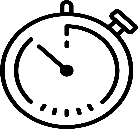 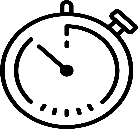 Établir le plus rapidement possible un rapprochement bancaire En rapprochant le compte 512200 et du relevé bancaire de notre banque (document 1 et 2). La technique du lettrage est utilisée pour pointer les opérations communes aux 2 comptes.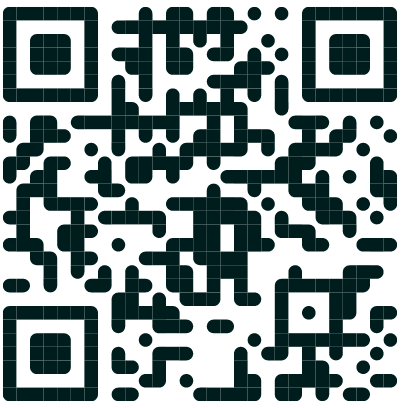 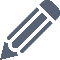 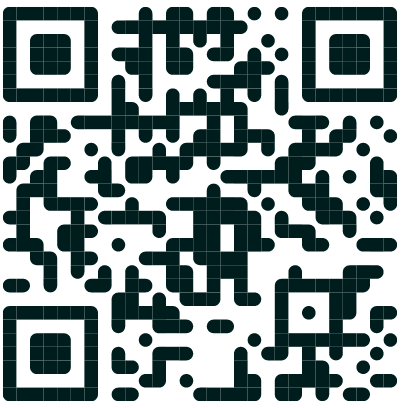 En relevant les différences et en établissant l’état de rapprochement de la période (annexe 1).En indiquant les actions à mener suite au rapprochement bancaire (annexe 2 & procédures)Option - Pour aller plus loin…En présentant l’écriture comptable de régularisation (annexe 3)  En renseignant la page web 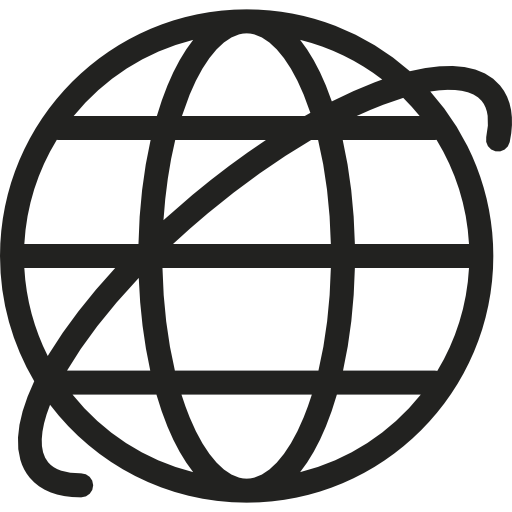 « Entrainement 4-1 – Le rapprochement bancaire »Extrait du plan comptableProcédures à consulterProcédure 1 - Les règlements clientsProcédure 2 - Les règlements fournisseursTypes d’actions de correction ou d’ajustementDocument 1 - ÉDITION du COMPTE 512200 BANQUE à partir de notre PGIZ = valeur rapprochée au titre de la précédente période! = si inversion de chiffre ou opération incomplète Document 2 - Banque en ligne / Édition du relevé bancaire depuis le site www.bancatous.frLe relevé bancaire ne comporte aucune erreurAnnexe 1 - ÉTAT de RAPPROCHEMENT au 30.05.20NAnnexe 2 – Actions à menerPour aller plus loin / Annexe 3 - JOURNAL de BANQUEMon atelier pour m’entrainer à…Lettrer le compte 512 et le relevé de compte de la banqueÉtablir un état de rapprochementIndiquer les actions correctivesEXTRAIT du PLAN de COMPTESEXTRAIT du PLAN de COMPTESJOURNAUXJOURNAUXNUMÉROINTITULÉ du COMPTECODEINTITULÉ du JOURNAL401EDF01Fournisseur EDFACJournal des achats401ORA01Fournisseur OrangeVTJournal des ventes401BON00Fournisseur BonneterreCAJournal de caisse411BIO08Client Bio perfectBQJournal de banque411DIV00Clients diversODJournal des opérations diverses44566000TVA déductible sur A.B.S.51220000Banque Bancatous62700000Services bancairesCréer l’encaissement client dans le PGICréer le paiement fournisseur dans le PGIPasser l’écriture comptable de frais générauxContrepasser l’écriture comptable pour l’annulerPasser l’écriture corrective (erreur saisie)Passer l’écriture corrective (erreur de compte)En date du : 15.11.20NEn date du : 15.11.20NEn date du : 15.11.20NEn date du : 15.11.20NGRAND LIVRE PARTIEL DE L’ENTREPRISEGRAND LIVRE PARTIEL DE L’ENTREPRISEGRAND LIVRE PARTIEL DE L’ENTREPRISEGRAND LIVRE PARTIEL DE L’ENTREPRISEGRAND LIVRE PARTIEL DE L’ENTREPRISEGRAND LIVRE PARTIEL DE L’ENTREPRISEGRAND LIVRE PARTIEL DE L’ENTREPRISEGRAND LIVRE PARTIEL DE L’ENTREPRISEGRAND LIVRE PARTIEL DE L’ENTREPRISEDu 01.11 au 15.11.20NDu 01.11 au 15.11.20NDu 01.11 au 15.11.20NDu 01.11 au 15.11.20NDu compte 512200 au 512200Du compte 512200 au 512200Du compte 512200 au 512200Du compte 512200 au 512200Du compte 512200 au 512200Du compte 512200 au 512200Du compte 512200 au 512200Du compte 512200 au 512200Du compte 512200 au 512200JLDateN° de pièceLibellé de l’écritureLibellé de l’écritureDÉBITDÉBITLTCRÉDITSOLDESOLDE1BQ01/11Solde au 01.11.20NSolde au 01.11.20N- 5 234.20- 5 234.202BQ02/111854Chèque Bio BéarnChèque Bio Béarn320.82- 5 555.02- 5 555.023BQ03/118840Remise de chèques clientsRemise de chèques clients878.53878.53- 4 676.49- 4 676.494BQ03/118841Remise encaissement CBRemise encaissement CB985.22985.22- 3 691.27- 3 691.275BQ04/118841Frais remise encaissement CBFrais remise encaissement CB8.30- 3 699.57- 3 699.576BQ04/111855Chèque Le Singe vertChèque Le Singe vert322.55- 4 022.12- 4 022.127BQ06/114991Virement d’espècesVirement d’espèces300.00300.00- 3 722.12- 3 722.128BQ06/118842Remise encaissement CBRemise encaissement CB1 199.621 199.62- 2 522.50- 2 522.509BQ06/118842Frais remise encaissement CBFrais remise encaissement CB7.39- 2 529.89- 2 529.8910BQ08/111856Chèque BiotinelChèque Biotinel625.44- 3 155.33- 3 155.3311BQ10/118843Remise CHQ clients occasionnelsRemise CHQ clients occasionnels818.81818.81- 2 336.52- 2 336.5212BQ12/114992Virement d’espècesVirement d’espèces850.00850.00- 1 486.52- 1 486.5213BQ13/111857Chèque AmalurChèque Amalur323.27- 1 809.79- 1 809.7914BQ14/118844Remise encaissement CBRemise encaissement CB1 891.441 891.4481.6581.6515BQ15/111858Chèque Assurance habitationChèque Assurance habitation296.60- 214.95- 214.95COMPTE 512200COMPTE 512200COMPTE 512200COMPTE 512200COMPTE 512200SOLDE CRÉDITEURSOLDE CRÉDITEURSOLDE CRÉDITEURSOLDE CRÉDITEUR- 214.95- 214.95Compte courant 96868325770 Compte courant 96868325770 Compte courant 96868325770 BIC code Swift : BANC42FRBIC code Swift : BANC42FRBIC code Swift : BANC42FRIBAN : FR76 3745 2697 0096 8683 2577 033IBAN : FR76 3745 2697 0096 8683 2577 033IBAN : FR76 3745 2697 0096 8683 2577 033IBAN : FR76 3745 2697 0096 8683 2577 033IBAN : FR76 3745 2697 0096 8683 2577 033IBAN : FR76 3745 2697 0096 8683 2577 033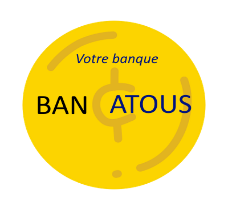 DateOpérationsDate de valeurDÉBITDÉBITLTCRÉDIT1601/11Solde à nouveau5 734.201702/11Remise de chèques04.11500.001803/11PREL4E42566 EDF01.11132.57132.571904/11Remise de chèques 06.11878.532005/11Chèque n° 185403.11320.82320.822105/11Remise CB (dont commission 6,92 € TVA 1,38 €)07.11976.922206/11VIR Bonneterre04.1125.6225.622306/11Votre versement06.11300.002406/11Chèque n° 185504.11322.55322.552507/11Chèque n° 185605.11625.44625.442610/11PREL52236 Orange08.11222.42222.422710/11Remise de chèques12.11881.812812/11Remise CB (dont commission 6,16 € TVA 1,23 €)14.111 192.232912/11Votre versement12.11850.003013/11VIR Client Bio Perfect15.11562.383114/11Remise CB (dont commission 6,56 € TVA 1,31 €)16.111 883.57SOLDE CRÉDITEUR au 15.11.20NSOLDE CRÉDITEUR au 15.11.20NSOLDE CRÉDITEUR au 15.11.20NSOLDE CRÉDITEUR au 15.11.20NSOLDE CRÉDITEUR au 15.11.20N641.82ÉTAT DE RAPPROCHEMENT – PÉRIODE du 01.05 au 30.05.20NÉTAT DE RAPPROCHEMENT – PÉRIODE du 01.05 au 30.05.20NÉTAT DE RAPPROCHEMENT – PÉRIODE du 01.05 au 30.05.20NÉTAT DE RAPPROCHEMENT – PÉRIODE du 01.05 au 30.05.20NÉTAT DE RAPPROCHEMENT – PÉRIODE du 01.05 au 30.05.20NÉTAT DE RAPPROCHEMENT – PÉRIODE du 01.05 au 30.05.20NÉTAT DE RAPPROCHEMENT – PÉRIODE du 01.05 au 30.05.20NCOMPTE 512200 tenu par notre SOCIÉTÉCOMPTE 512200 tenu par notre SOCIÉTÉCOMPTE 512200 tenu par notre SOCIÉTÉCOMPTE 512200 tenu par notre SOCIÉTÉNotre COMPTE tenu par la BANQUENotre COMPTE tenu par la BANQUENotre COMPTE tenu par la BANQUEOPÉRATIONSDÉBITCRÉDITOPÉRATIONSOPÉRATIONSDÉBITCRÉDITE01E02E03E04E05 »E06E07TOTAUXTOTAUXTOTAUXSOLDES RECTIFIÉSSOLDES RECTIFIÉSSOLDES RECTIFIÉSOpérationMontant(+/-)ActionsE02E03E04E05E06E07JOURNAL BQ - BANQUEJOURNAL BQ - BANQUEJOURNAL BQ - BANQUEJOURNAL BQ - BANQUEJOURNAL BQ - BANQUEBQQ11120NcodecodecodemoismoismoisannéeannéeannéeannéeannéeLaisser une ligne blanche après chaque enregistrementLaisser une ligne blanche après chaque enregistrementLaisser une ligne blanche après chaque enregistrementLaisser une ligne blanche après chaque enregistrementLaisser une ligne blanche après chaque enregistrementLaisser une ligne blanche après chaque enregistrementLaisser une ligne blanche après chaque enregistrementLaisser une ligne blanche après chaque enregistrementLaisser une ligne blanche après chaque enregistrementLaisser une ligne blanche après chaque enregistrementLaisser une ligne blanche après chaque enregistrementLaisser une ligne blanche après chaque enregistrementLaisser une ligne blanche après chaque enregistrementLaisser une ligne blanche après chaque enregistrementLaisser une ligne blanche après chaque enregistrementLaisser une ligne blanche après chaque enregistrementLaisser une ligne blanche après chaque enregistrementLaisser une ligne blanche après chaque enregistrementLaisser une ligne blanche après chaque enregistrementLaisser une ligne blanche après chaque enregistrementLaisser une ligne blanche après chaque enregistrementLaisser une ligne blanche après chaque enregistrementLaisser une ligne blanche après chaque enregistrementLaisser une ligne blanche après chaque enregistrementJourN° de compteDÉBITCRÉDITLibellé de l’écritureLibellé de l’écritureLibellé de l’écritureLibellé de l’écritureLibellé de l’écritureLibellé de l’écritureLibellé de l’écritureLibellé de l’écritureLibellé de l’écritureLibellé de l’écritureLibellé de l’écritureLibellé de l’écritureLibellé de l’écritureLibellé de l’écritureLibellé de l’écritureLibellé de l’écritureLibellé de l’écritureLibellé de l’écritureLibellé de l’écritureE02E03E04E05E06E07TOTAUX à reporterTOTAUX à reporter